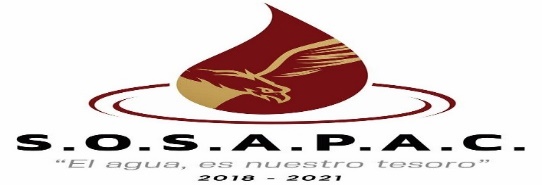 CONTRATO COMERCIAL E INDUSTRIALREQUISITOS:Documento o constancia  que acredite legalmente la propiedad o posesión y/o que se encuentra en trámite notarial (copia)Identificación oficial vigente (copia)Alineamiento y número oficial (Dirección de Desarrollo Urbano Municipal)Acta constitutivaDictamen de uso de suelo (Dirección de Obra Pública Municipal)Licencia de Funcionamiento (Dirección de Giros Comerciales del H. Ayuntamiento)Memoria de cálculo de gasto hidráulico diarioPredial vigentePASOS A SEGUIR:Solicitud de trámiteFactibilidadComprobante de pago de derechos respectivos 